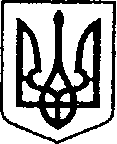 УКРАЇНАЧЕРНІГІВСЬКА ОБЛАСТЬН І Ж И Н С Ь К А    М І С Ь К А    Р А Д А33 сесія VIIІ скликанняР І Ш Е Н Н Явід  28 вересня 2023 р.                   м. Ніжин	                        № 48-33/2023Відповідно до статей 25, 26, 42, 59, 60, 73 Закону України «Про місцеве самоврядування в Україні», Закону України «Про оренду державного та комунального майна» від 03 жовтня 2019 року №157-XI, Порядку передачі в оренду державного та комунального майна, затвердженого постановою Кабінету Міністрів України від 03 червня 2020 р. № 483 «Деякі питання оренди державного та комунального майна», Регламентy Ніжинської міської ради Чернігівської області, затвердженого рішенням Ніжинської міської ради від   27 листопада 2020 року №3-2/2020 (зі змінами), Методики розрахунку орендної плати за майно комунальної власності Ніжинської територіальної громади, затвердженої рішенням Ніжинської міської ради від 30 березня 2021 року № 35-8/2021 (зі змінами та доповненнями), враховуючи лист громадської організації «Ніжинська організація ветеранів України» від 21 вересня 2023 року та лист комунального підприємства «Оренда комунального майна від 25.09.2023 р. №258, міська рада вирішила:Внести  зміни  в  пункт  4.1  частини  І.  Змінювані  умови  Договору № 45 оренди нерухомого майна, що належить до комунальної власності Ніжинської територіальної громади від 21 липня 2022 року, виклавши його в наступній редакції: «Інформація про об’єкт оренди - нерухоме майно: Частина нежитлового приміщення (кімнати №8, №9, №10, №11) загальною площею 45,0 кв.м., корисною площею 34,7 кв.м., яке розташоване за адресою: Чернігівська область, місто Ніжин, вулиця Богушевича, будинок 8».  2. Управлінню комунального майна та земельних відносин Ніжинської міської ради та комунальному підприємству «Оренда комунального майна» вжити заходів щодо реалізації даного рішення, згідно вимог чинного законодавства.3. Начальнику відділу комунального майна Управління комунального майна та земельних відносин Ніжинської міської ради Чернеті О. О. забезпечити оприлюднення даного рішення на офіційному сайті Ніжинської міської ради протягом п’яти днів після його прийняття.	4. Організацію виконання даного рішення покласти на першого заступника міського голови з питань діяльності виконавчих органів ради Вовченка Ф. І., начальника Управління комунального майна та земельних відносин Ніжинської міської ради Онокало І. А. та директора комунального підприємства «Оренда комунального майна» Шумейко О.М.5. Контроль за виконанням даного рішення покласти на постійну комісію міської ради з питань житлово-комунального господарства, комунальної власності, транспорту і зв’язку та енергозбереження (голова комісії – Дегтяренко В. М.).Міський голова			          		                      Олександр КОДОЛА  Візують:Начальник Управління комунального майната земельних відносин Ніжинської міської ради	            Ірина ОНОКАЛОПерший заступник міського голови з питань діяльностівиконавчих органів ради                                                          Федір ВОВЧЕНКОСекретар Ніжинської міської ради                                            Юрій ХОМЕНКОНачальник відділуюридично-кадрового забезпечення апарату  виконавчого комітетуНіжинської міської ради                                                          В’ячеслав ЛЕГАГоловний спеціаліст – юрист відділу бухгалтерськогообліку, звітності та правового забезпечення Управліннякомунального майна та земельних відносин Ніжинської міської ради					       Сергій САВЧЕНКОГолова постійної комісії міськоїради з питань житлово-комунальногогосподарства, комунальної власності, транспорту і зв’язку та енергозбереження	          	Вячеслав ДЕГТЯРЕНКОГолова постійної комісії міської ради з питань регламенту, законності, охорони прав і свобод громадян, запобігання корупції, адміністративно-територіальногоустрою, депутатської діяльності та етики                              Валерій САЛОГУБПро внесення змін до Договору №45 оренди нерухомого майна, що належить до комунальної власності Ніжинської територіальної громади  від 21 липня 2022 року 